Programa de Pós-Graduação em Sociologia Política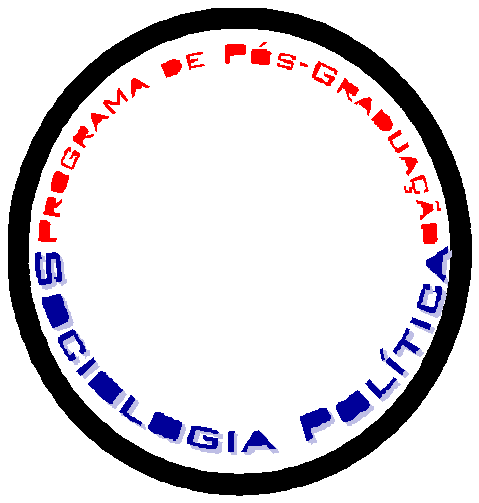 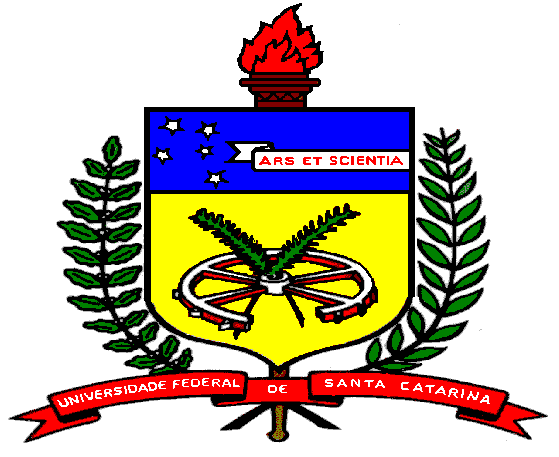 Universidade Federal de Santa Catarina Centro de Filosofia e Ciências Humanas Campus Universitário - TrindadeCaixa Postal 476Cep: 88040-900 - Florianópolis - SC - BrasilE-mail: ppgsocpol@contato.ufsc.brREQUERIMENTODE: À: Coordenadoria do Programa de Pós-Graduação em Sociologia Política                                                                                     , regularmente matriculado no Curso de – Mestrado (    ) Doutorado (    ) do Programa de Pós-Graduação em Sociologia Política da UFSC venho requerer bolsa nova (   ) ou renovar (   ) bolsa de estudos. Declaro atender as exigências específicas das agências financiadoras e concordar com elas, bem como estar ciente e concordar com os critérios estabelecidos pela Comissão de Bolsas.Florianópolis,     de                     de 2017.Nome e assinatura do alunoFone (48) 3721-9253                     Fax: (48) 3721-9098                                                        Internet: http://ppgsp.posgrad.ufsc.br/